§7009.  Limitations1.  Consent not to be a condition for exercise of any right, privilege or freedom.  Consent to sterilization may not be made a condition for release from or confinement in any institution nor shall it be made a condition for the exercise of any right, privilege or freedom, nor shall it be made a condition for receiving any form of public  assistance, nor as a prerequisite for any other service.  The consent shall be free from express or implied inducements or constraints.[PL 1983, c. 459, §7 (NEW).]2.  Guarantees and limitations to be given to person to be sterilized.  The guarantees and limitations provided in this section shall be communicated to the person seeking sterilization or for whom sterilization is sought by the court prior to issuing an order under section 7008.  These guarantees and limitations shall also appear prominently at the top of the consent document used by a physician or hospital to obtain written consent for sterilization.[PL 1983, c. 459, §7 (NEW).]SECTION HISTORYPL 1983, c. 459, §7 (NEW). The State of Maine claims a copyright in its codified statutes. If you intend to republish this material, we require that you include the following disclaimer in your publication:All copyrights and other rights to statutory text are reserved by the State of Maine. The text included in this publication reflects changes made through the First Regular and First Special Session of the 131st Maine Legislature and is current through November 1. 2023
                    . The text is subject to change without notice. It is a version that has not been officially certified by the Secretary of State. Refer to the Maine Revised Statutes Annotated and supplements for certified text.
                The Office of the Revisor of Statutes also requests that you send us one copy of any statutory publication you may produce. Our goal is not to restrict publishing activity, but to keep track of who is publishing what, to identify any needless duplication and to preserve the State's copyright rights.PLEASE NOTE: The Revisor's Office cannot perform research for or provide legal advice or interpretation of Maine law to the public. If you need legal assistance, please contact a qualified attorney.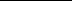 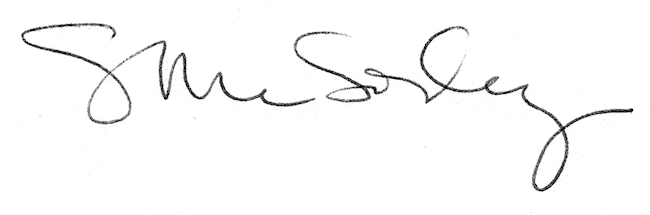 